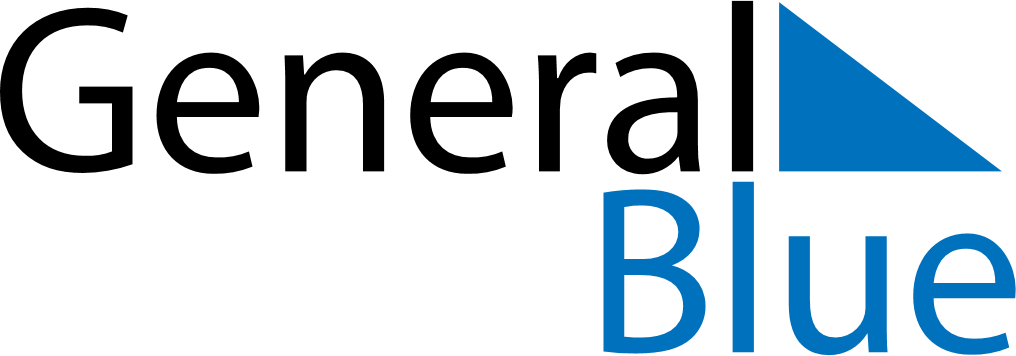 January 2020January 2020January 2020January 2020VietnamVietnamVietnamMondayTuesdayWednesdayThursdayFridaySaturdaySaturdaySunday123445New Year’s Day6789101111121314151617181819Kitchen guardians2021222324252526Vietnamese New Year HolidaysVietnamese New YearVietnamese New Year2728293031Victory of Ngọc Hồi-Đống Đa